Publicado en Puebla, Puebla el 26/04/2016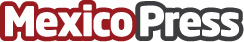 Mexicanos a la vanguardia: telepsicología con migrantesLa telepsicología es un modelo de intervención psicológica a través de Internet que puede ser usada con pacientes que se encuentran en zonas de difícil acceso para los servicios de salud psicológica.  Las ventajas son que pueden reducirse los costos operativos, además de que se puede hacer llegar la ayuda de profesionales que, por distintas situaciones, no pueden radicar en comunidades alejadas.  En lugar de que el psicólogo vaya a la comunidad, la comunidad viene al psicólogoDatos de contacto:Alfonso Chávez Gonzálezhttp://www.phpformexico.com7773220084Nota de prensa publicada en: https://www.mexicopress.com.mx/mexicanos-a-la-vanguardia-telepsicologia-con Categorías: Internacional Nacional Telecomunicaciones Sociedad E-Commerce http://www.mexicopress.com.mx